06.04.2021  № 612О признании утратившими силу некоторых актов администрации города Чебоксары В соответствии с Федеральным законом от 06.10.2003 № 131-ФЗ «Об общих принципах организации местного самоуправления в Российской Федерации», в целях приведения нормативных правовых актов в соответствии с действующим законодательством администрация города Чебоксары п о с т а н о в л я е т:1. Признать  утратившими силу:постановление администрации города Чебоксары от 30.06.2004 № 136 «Об установке памятных досок на культурно-исторических и социально значимых объектах завершенного строительства»;постановление администрации города Чебоксары от 18.10.2005 № 253 «Об утверждении Концепции развития социальной наружной рекламы в городе Чебоксары»;постановление администрации города Чебоксары от 21.12.2005 № 290 «Об утверждении Концепции дизайнерского и художественного оформления города Чебоксары».2. Управлению информации, общественных связей и молодежной политики администрации города Чебоксары опубликовать настоящее постановление в средствах массовой информации.3. Настоящее постановление вступает в силу со дня его официального опубликования.4. Контроль за исполнением настоящего постановления возложить на заместителя главы администрации по вопросам архитектуры и градостроительства – начальника управления архитектуры и градостроительства И.Л. Кучерявого.Глава администрации города Чебоксары 				       А.О. ЛадыковЧăваш РеспубликиШупашкар хулаАдминистрацийěЙЫШĂНУ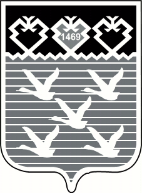 Чувашская РеспубликаАдминистрациягорода ЧебоксарыПОСТАНОВЛЕНИЕ